Тема урока : «Жизненный и творческий путь писателя Л.Н. Толстого. Нравственные и духовные искания писателя.Изучите материал и законспектируйте. Отправьте на элпочтуnadegda.hvaleva@yandex.ru«Какой удивительный человек живет на земле!»Лев Толстой был великим художником, имел большую прижизненную славу и огромный писательский авторитет, и не только в России. Но еще более он был велик как личность. В этом качестве он был много больше, чем писатель, неординарным, легендарным, «сказочным человеком» (М.Горький), «величайшим лицом русской истории» (Н.Бердяев). Толстой был одним из самых страстных правдоискателей, правдолюбцем, вся жизнь его прошла в исканиях великого смысла жизни. И поэтому он был дорог своей неуспокоенностью, которая влекла к нему многих русских людей и людей Европы. Удивительна его подвижническая судьба. Недаром она стала объектом внимания психологов, философов, политиков, богословов. В начале 20 века в прессе появилась анкета с вопросом: «Кто является вашим моральным авторитетом?» И многие ответили: «Толстой». Немецкий психолог Альберт Швейцер писал: «Толстой оказал на мою жизнь и взгляды решающее влияние». Вот еще ряд свидетельств, говорящих о месте Толстого в русской жизни, об огромном влиянии Толстого на русских людей:«Жизнь его, его бунтующая критика – гениальный факт в истории исканий русской интеллигенции. Он прошел по русской жизни мессией, пробуждая мир, заставляя людей с чуткой совестью ужаснуться» (Н.А.Бердяев).«Война и мир» дали мне острое чувство родины и моего происхождения». (Н.А.Бердяев).«В нем есть нечто, всегда возбуждающее у меня желание кричать всем и каждому: «Смотрите, какой удивительный человек живет на земле, безумно и мучительно красивый человек. Не сирота я, пока этот человек есть на земле» (М.Горький).«В робком ощущении стоишь у подножия этой великой горы… Нет русского человека, которого он чем-нибудь бы не напитал. Умри он, так мало пишущий сейчас, и наша литература превратится в пересыхающее болотце. Он был огромным метеоритом, к которому примагничивались святоносные частицы русской души и русской жизни» (В.В.Розанов)«Два царя у нас – Лев Толстой и Николай II. Кто из них сильнее? В то время как Николай II ничего не может сделать с Толстым, Толстой, несомненно, колеблет его трон. Но попробуй кто тронь Толстого! Весь мир закричит, и наша администрация поджимает хвост» (А.С.Суворин). (Говорят, что после этих слов Суворина Николай II якобы сказал: «Не могут одновременно править два царя. Придется уступить Толстому». Но Николай II очень любил Толстого, был духовно близок ему, испытывая такое же чувство вины и покаяния перед русским народом).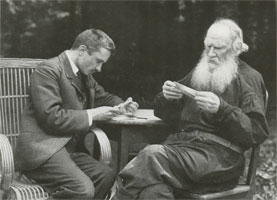 Лев Толстой со своим секретарем
Валентином Булгаковым, 1910Ясная Поляна, где жил Толстой, стала моральным центром всей Европы, местом паломничества многих русских людей, которые шли к нему за советом, спрашивали, надо ли идти на военную службу, уходить от жены, кончать жизнь самоубийством. Бывали такие дни, когда обед готовили на 100 человек – такое большое количество людей оказывалось в яснополянском доме Толстого. Он был постоянно востребован. У него был плотный график дня, он на все отзывался, читал и отвечал на все письма. С этой целью Толстому пришлось завести секретаря. Последним секретарем Толстого был В.Ф.Булгаков, оставивший книгу воспоминаний о Толстом. В гимназическую пору он прочитал его сочинения. Личность Толстого становится для него путеводной звездой. По окончании университета Булгакова оставляют работать на кафедре. Его ждет блестящая карьера. Но узнав, что место секретаря Толстого становится свободным (бывший секретарь писателя Н.Н.Гусев был арестован за пропаганду толстовских идей), Булгаков оставляет университет и едет к Толстому.Толстой был очень впечатлительным человеком и все воспринимал своеобразно и неординарно. Великий коллективист, он хотел быть как все: сначала как все в светском обществе, обучившись хорошим манерам «комильфо» (но так и не научившись им в силу своей прямоты и застенчивости), потом – как все мужики, опростившись и научившись пахать и сеять. Все люди страдают, должен страдать и он, и, чтоб приучить себя к страданиям, хлестал себя веревкой до изнеможения. В своей замечательной книге «Исповедь» Толстой пишет о том, как в молодости ему пришла в голову мысль о смерти. Она настолько ошеломила его, что он неделю не вставал с дивана, лежал и думал. Его жена С.А. Толстая говорила: «У Левы была тонкая кожа». Показателен факт его биографии: в молодости он беспечно и по-крупному проигрался. Тогда он уехал в деревню, живя на 5 рублей в месяц, он сумел собрать деньги и выплатить долг. У него была поразительная власть над собой, и он был ответственным, собранным, волевым человеком.Толстой был таким перекрестком, куда вели все дороги русской жизни. Он жил заботами времени, деятельной, общественной жизнью и умел выражать свои идеи с исключительной выразительностью, он заражал ими, и то, что он говорил, было жгучим. Толстой стремился во всем принять личное участие: начинается Крымская война, Толстой едет на войну, возникает полемика о «чистом искусстве» - Толстой пишет повесть «Альберт». Он испытал все жанры общественной деятельности: был учителем, земским деятелем, пахарем. И везде – чувство предельной ответственности. Толстой поднимал много актуальных вопросов, ничего не оставил без внимания. Вопросы экологии и семьи, права и политики, впечатления девушки, выезжающей на свой первый бал, и пожар Москвы, мечта о братстве и отвращение к войне и убийству, разговоры брата и сестры, рождение ребенка, любовь и ненависть - все его интересовало, обо всем он рассказал свежо и достоверно. Но самой волнующей темой Толстого были вопросы этики. Все его искусство обращено к морали. «Тираном морали», «мучеником морали» назвал Толстого русский философ В.В. Зеньковский. Об этом же говорил и протоирей Г.Флоровский: «Все его творчество есть какая-то непрерывная моралистическая робинзонада». У современника Толстого Достоевского в его писаниях были страсти и преступления, а у Толстого – этика, нравственность, мораль, дидактика. У Толстого была необычайная жажда совершенной жизни. Сама жизнь Толстого была высоко этична и нравственна, по мнению Д.С.Мережковского, «похожа на чистую воду подземного родника», с нее можно было писать житие. Недаром свои корни Толстой вел от русского святого Михаила Черниговского.Толстой всю жизнь провел в моральной тревоге, в моральном труде. Это было настоящее моральное самосжигание, разрушавшее и убивавшее в нем светлые чувства, саму семейную жизнь, отношения с культурой, о которой он стал говорить негативно. «Это была настоящая тирания одного духовного начала», – писал В.В.Зеньковский. Такого панморалистского пафоса, такой жажды победы добра ни в ком не было. Всюду и везде Толстой исходил из идеи добра, которое должно быть безусловным и абсолютным. У него было все в жизни, а он тосковал об абсолютном добре. В свете исканий этого добра открылась ему бессмысленность той жизни, которой жил мир. С этим исканием абсолютного добра связана его проповедь непротивления злу, многие его мучения, его филантропическая деятельность. Он был богат и имел возможность помогать. И люди пользовались этим. К нему приходили крестьяне, купцы, смотря на него как на некий рог изобилия. Однажды он отдал одному хитрому мужику свой лес на рубку, хотя всю жизнь заботливо выращивал его. Никогда он не был удовлетворен тем, что делал для людей, считал свою помощь мизерной. Гипертрофированная совесть его, по выражению И.А. Бунина, ни в чем не знала покоя. Как высоко моральная личность, как человек с чуткой, «сверхчувственной» совестью, он с беспощадной искренностью обличал и себя, и ему было стыдно, что он не мог ничего изменить в мире. В своем гражданстве, в своей самокритике, в исканиях правды, Толстой был глубоко русский человек – с русскими сомнениями, с русскими ошибками. У него было потрясающее чувство вины. Ему было стыдно, что он живет в роскоши, а крестьяне в голоде. Самой страшной человеческой цепью Толстой считал собственность: от нее погибает мир. Будучи аристократом до мозга костей, очень богатым человеком, привыкшим и привязанным к роскоши, любя и ценя ее даже в пору своего опрощения, на себе он познал истину о том, что «легче верблюду пройти сквозь игольное ушко, чем богатому лишиться собственности». И все-таки сумел расстаться с ней! И на весь мир звучало его покаяние: «Я весь расслабленный, ни на что не годный паразит. Я блудник, вор, убийца». Другой бы так и жил в благополучии и счастье, и в голову бы ему не пришло, что живет не так.Всю жизнь Толстой учился. Трудно поверить, что у гениального русского писателя не было высшего образования. В.Ф. Булгаков пишет о том, как много знал Толстой, он интересовался физикой, астрономией, доказывал теорему Пифагора каким-то иным, более простым способом.Весь в мучительных, неразрешимых противоречиях: художник плоти и ниспровергатель ее, непротивленец злу насилием, впадающий в гнев, коллективист, отрицавший личность, и индивидуалист, выступивший со своей личной программой, человек, отказавшийся от культуры и литературы, но без музыки и дня не могущий прожить, ежеминутно читающий, испытывающий страстный интерес к технике и новинкам науки – и критикующий цивилизацию, кроткий и мятежный – таков Лев Толстой, величайшая личность мировой истории.